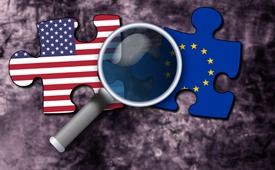 Kostir og gallar TTIP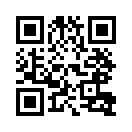 Sé hlustað á talsmenn fríverslunarsamningsins TTIP þá færir hann ESB löndunum  eintóma kosti: engir tollar, engar magntakmarkanir, enga flókna skriffinnsku.  En þar sem báðum samningsaðilum greinir mikið á um neytenda- og umhverfisvernd og matvælalöggjöf væri það mjög mikilvægt fyrir ESB að vita hvaða viðmið gilda í framtíðinni.Sé hlustað á talsmenn fríverslunarsamningsins TTIP þá færir hann ESB löndunum  eintóma kosti: engir tollar, engar magntakmarkanir, enga flókna skriffinnsku.  En þar sem báðum samningsaðilum greinir mikið á um neytenda- og umhverfisvernd og matvælalöggjöf væri það mjög mikilvægt fyrir ESB að vita hvaða viðmið gilda í framtíðinni.  Ska Keller, aðstoðar þingflokksformaður þýsku Græningjanna á Evrópuþinginu segir: „...jafnvel fyrir þingmenn er nánast ómögulegt að fá aðgang að skjölunum.“  Þýski rithöfundurinn Birte Schmidt hafði þetta um málið að segja: „Samningar eru gerðir bak við luktar dyr og þar með án nokkurrar lýðræðislegrar aðkomu né eftirlits.  Sem stendur hafa eingöngu um tylft þingmanna innsýn í skjölin sem snerta alls 800 milljón manns.“ Þeim stjórnmálamönnum sem síðan að lokum samþykkja eða hafna TTIP samningnum  býðst eingöngu einn valkostur: Þeir taka áður undirritaða samninga sem USA hefur gert við önnur lönd, grannskoða þá  og dæma samkvæmt þeim.eftir pb.Heimildir:https://www.youtube.com/watch?v=aSnAK4Ez37M#t=91https://www.youtube.com/watch?v=sU3Opm3NUn0Þetta gæti þér líka þótt áhugavert:#ESB - www.kla.tv/ESBKla.TV – Hinar fréttirnar ... frjálsar – óháðar – óritskoðaðar ...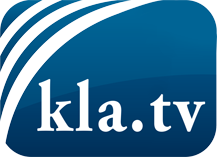 það sem fjölmiðlar ættu ekki að þegja um ...fáheyrt frá fólkinu, für das Volk ...reglulegar fréttir á www.kla.tv/isÞað borgar sig að fylgjast með!Ókeypis áskrift með mánaðarlegu fréttabréfi á netfangið
þitt færðu hér: www.kla.tv/abo-isÁbending öryggisins vegna:Mótraddir eru því miður æ oftar þaggaðar niður eða þær ritskoðaðar. Svo lengi sem flytjum ekki fréttir samkvæmt áhuga og hugmyndafræði kerfispressan getum við sífellt reikna með því að leitað sé eftir tilliástæðum til þess að loka fyrir eða valda Kla.TV skaða.Tengist því í dag óháð internetinu! Smellið hér: www.kla.tv/vernetzung&lang=isLicence:    Creative Commons leyfi sé höfundar getið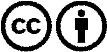 Við útbreiðslu og deilingu skal höfundar getið! Efnið má þó ekki kynna tekið úr því samhengi sem það er í.
Stofnunum reknum af opinberu fé (RÚV, GEZ, ...) er notkun óheimil án leyfis. Brot á þessum skilmálum er hægt að kæra.